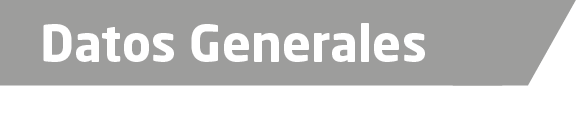 Nombre Javier Torres GrajalesGrado de Escolaridad Licenciatura en DerechoCédula Profesional (Licenciatura) 9888102Teléfono de Oficina 01-29797-3-23-60Correo Electrónico Javiertorres_grajales@hotmail.comDatos GeneralesFormación Académica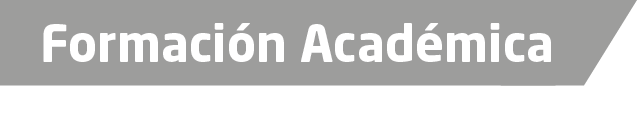 2009- 2014Cursó La Licenciatura en Derecho en la Universidad de Estudios Veracruz, sede Boca del Rio, Veracruz.  Con número de cédula 9888102.Trayectoria Profesional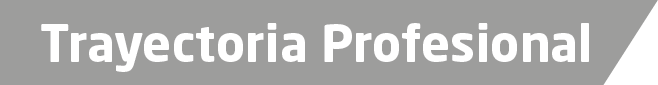 1997 al 2000 Oficial secretario de la Agencia del Ministerio Público Itinerante en la Ciudad de Orizaba, Veracruz. 2000 al 2001 Oficial secretario de la Agencia del Ministerio Público Itinerante en la Ciudad de Zongolica, Veracruz. 2002 al 2003 Oficial Secretariode la Agencia del Ministerio Público Itinerante en la Ciudad de Papantla, Veracruz. 2004 al 2006 Oficial Secretario de la Agencia del Ministerio Público Itinerante en la Ciudad de Orizaba, Veracruz.  2006- al 2011 Oficial Secretario de la Agencia 2°del Ministerio Público Investigador en la Ciudad de Veracruz, Veracruz. 2011 al 2012. Oficial secretario de la Octava del Ministerio Público en la Ciudad de Veracruz, Veracruz. 2012 hasta junio de 2016 Oficial Secretario de la Agencia 2° del de la Agencia del Ministerio Público, en Boca del Rio, Veracruz.Junio de 2016 al 13 de abril de 2017. Adscrito a la sub- Unidad de Atención temprana de Boca del Rio, Veracruz13 de abril 2017 Fui Nombrado Fiscal Segundo Orientador en la Sub unidad de Atención Temprana de Alvarado, Veracruz 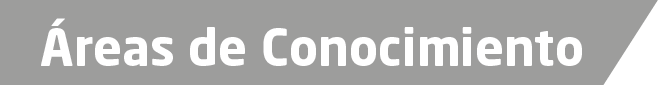 Sistema Penal AcusatorioDerecho PrivadoDerecho Laboral 